APRIL AT COPES  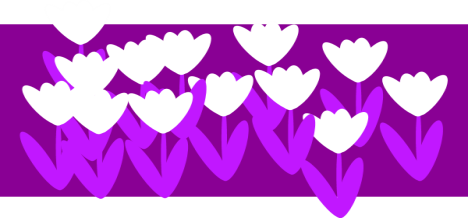 April Coffee Morning Sat April 2nd in The Women’s Clinic, 10:00 to 13:00. Drop in any time.For women diagnosed with gynaecological cancers. We welcome all new members.Free tea, coffee, cakes and biscuitsChat with women who have been through a similar diagnosis to yours and who share your concernsInformal gynae oncology nurse supportFun and friendshipRaffle with great prizes‘Nearly New’ sale of good quality items.Free therapies like reiki and relaxation Some quotes from our members;“I thought it was all going to be about cancer and doom and gloom. It’s not!”“I really look forward to meeting up with my COPES friends, it’s more like a women’s club”Watch out for the Website!During April, we hope our website will go live. Thanks to Wendy Barker, Sue Soper and the team at Design Thing. If you’re reading this via our website……Brilliant! It’s working!It would help if anyone who reads this newsletter who has Facebook or twitter pages, could ‘like’ or re-tweet the posts and the links. Please google COPES and tell your friends. Spread the word.R.I.P. to A friend we’ll missA sad farewell to our friend, Lisa, loyal COPES member for many years.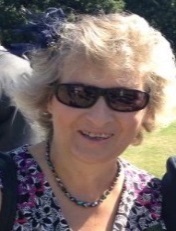 Many thanks to our kind supporter, Mrs J Saunders for her extremely generous donation of £1000. This money will be so useful for our future projects. Watch out for info on our newslettersThanks so much!  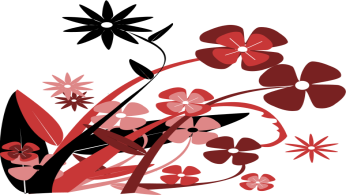 